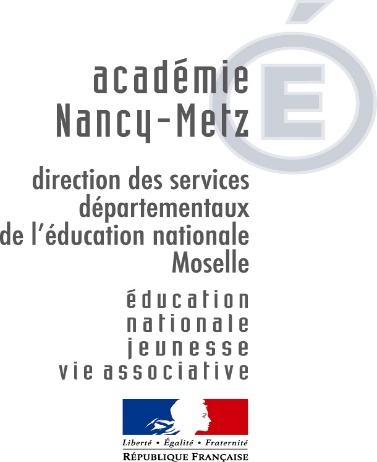 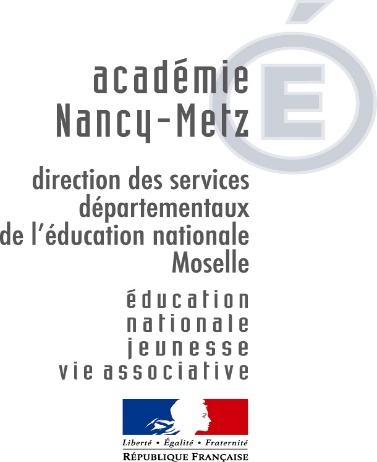 Animations Pédagogiques 2017/2018Fiche de LiaisonEnseignants concernés : cf. page suivanteEn cas d’indisponibilité, veuillez prévenir le formateur le plus rapidement possible. L’Inspectrice de l’Education Nationale					Audrey LEININGERTHEMERythme et percussions corporelles Cycles 2 et 3Public concernéEnseignants ayant choisi cette animation pédagogique optionnelleDate/ HorairesLieuMARDI 13 MARS 2018 (16h45-19h)Ecole de la Côte des Roses – Bâtiment RASED - 1er étageIntervenantsElisabeth BOCK, CPD Education MusicaleOrganisationGénérale / Contenus- PRESENTIEL (2h15) : Eléments de base pour un travail rythmiqueExpérimentation des percussions corporelles Accompagnement de chansons avec des percussions corporelles- FOAD (2h15) : après le présentielCréation d’accompagnements de chansons avec des percussions corporellesVisionner les vidéos : les sons du corpshttps://www.youtube.com/watch?v=M4wg1bVWMqAhttps://www.youtube.com/watch?v=lXIkYApAthkVisionner des vidéos : percussions corporelles avec enfantshttps://www.youtube.com/watch?v=9d6EZPAWCEohttps://www.youtube.com/watch?v=dcaaKLvM7_UA prévoirANIMATION PEDAGOGIQUE OPTIONNELLE – Rythme et percussions corporellesANIMATION PEDAGOGIQUE OPTIONNELLE – Rythme et percussions corporellesANIMATION PEDAGOGIQUE OPTIONNELLE – Rythme et percussions corporellesANIMATION PEDAGOGIQUE OPTIONNELLE – Rythme et percussions corporellesANIMATION PEDAGOGIQUE OPTIONNELLE – Rythme et percussions corporellesANIMATION PEDAGOGIQUE OPTIONNELLE – Rythme et percussions corporellesANIMATION PEDAGOGIQUE OPTIONNELLE – Rythme et percussions corporellesANIMATION PEDAGOGIQUE OPTIONNELLE – Rythme et percussions corporelles1LEICK STÉPHANIEVictor Hugo élémentaire182STRACHECKY VALÉRIELe Moulin Terville193DIANDY ORLANE Marcel Pagnol204GRIEBELBAUER ANGELIQUEEcole elementaire Poincaré215CAROLEO ANNE-SOPHIEEcole schweitzer Nilvange226MILAS CÉCILEBRUCKER NILVANGE237BARDOT SANDRAElémentaire Robert Desnos Veymerange248DE LIMA CÉLINEGuentrange259GUERIN JULIEEcole Wilson2610RAUSCHER STÉPHANIEEcole élémentaire Poincaré2711DEVRESSE CORINNELes SEMAILLES2812MUSSELECK RACHELLes Coquelicots Thionville2913301431153216331734